STAROSTWO POWIATOWE W NOWEJ SOLISTAROSTWO POWIATOWE W NOWEJ SOLISTAROSTWO POWIATOWE W NOWEJ SOLISTAROSTWO POWIATOWE W NOWEJ SOLI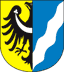 ul. Moniuszki 367 – 100 Nowa SólTelefon: 68 4586800Fax: 68 4586831http://www.powiat-nowosolski.pl 
http://bip.powiat-nowosolski.pl e-mail: poczta@powiat-nowosolski.plK A R T A   U S Ł U GK A R T A   U S Ł U GK A R T A   U S Ł U GK A R T A   U S Ł U GWYKREŚLENIE Z EWIDENCJI SZKÓŁ I PLACÓWEK NIEPUBLICZNYCHWYKREŚLENIE Z EWIDENCJI SZKÓŁ I PLACÓWEK NIEPUBLICZNYCHWYKREŚLENIE Z EWIDENCJI SZKÓŁ I PLACÓWEK NIEPUBLICZNYCHWYKREŚLENIE Z EWIDENCJI SZKÓŁ I PLACÓWEK NIEPUBLICZNYCHPODSTAWA PRAWNA:art. 169 ustawy z dnia 14 grudnia 2016 roku Prawo oświatowe (tekst jednolity Dz. U. z 2021 r., poz. 1082 z późn. zm.)PODSTAWA PRAWNA:art. 169 ustawy z dnia 14 grudnia 2016 roku Prawo oświatowe (tekst jednolity Dz. U. z 2021 r., poz. 1082 z późn. zm.)PODSTAWA PRAWNA:art. 169 ustawy z dnia 14 grudnia 2016 roku Prawo oświatowe (tekst jednolity Dz. U. z 2021 r., poz. 1082 z późn. zm.)PODSTAWA PRAWNA:art. 169 ustawy z dnia 14 grudnia 2016 roku Prawo oświatowe (tekst jednolity Dz. U. z 2021 r., poz. 1082 z późn. zm.)KOMÓRKA ODPOWIEDZIALNAKOMÓRKA ODPOWIEDZIALNAKOMÓRKA ODPOWIEDZIALNAKOMÓRKA ODPOWIEDZIALNAWydział Oświaty, Kultury i Spraw Społecznych, ul. Moniuszki 3, pok.202, tel. 68 458 67 44.Wydział Oświaty, Kultury i Spraw Społecznych, ul. Moniuszki 3, pok.202, tel. 68 458 67 44.Wydział Oświaty, Kultury i Spraw Społecznych, ul. Moniuszki 3, pok.202, tel. 68 458 67 44.Wydział Oświaty, Kultury i Spraw Społecznych, ul. Moniuszki 3, pok.202, tel. 68 458 67 44.WYMAGANE DOKUMENTYWYMAGANE DOKUMENTYWYMAGANE DOKUMENTYWYMAGANE DOKUMENTYWniosek zawierający:1. oznaczenie osoby  prowadzącej szkołę lub placówkę, jej miejsce zamieszkania lub siedzibę,2. nazwę i adres szkoły lub placówki,3. numer wpisu do ewidencji szkół i placówek oświatowych,4. przyczynę złożenia wniosku o wykreślenie szkoły/placówki z ewidencji,5. termin zaprzestania działalności przez szkołę lub placówkę,6. informacje o przekazaniu dokumentacji przebiegu nauczania do Kuratorium Oświaty.Wniosek zawierający:1. oznaczenie osoby  prowadzącej szkołę lub placówkę, jej miejsce zamieszkania lub siedzibę,2. nazwę i adres szkoły lub placówki,3. numer wpisu do ewidencji szkół i placówek oświatowych,4. przyczynę złożenia wniosku o wykreślenie szkoły/placówki z ewidencji,5. termin zaprzestania działalności przez szkołę lub placówkę,6. informacje o przekazaniu dokumentacji przebiegu nauczania do Kuratorium Oświaty.Wniosek zawierający:1. oznaczenie osoby  prowadzącej szkołę lub placówkę, jej miejsce zamieszkania lub siedzibę,2. nazwę i adres szkoły lub placówki,3. numer wpisu do ewidencji szkół i placówek oświatowych,4. przyczynę złożenia wniosku o wykreślenie szkoły/placówki z ewidencji,5. termin zaprzestania działalności przez szkołę lub placówkę,6. informacje o przekazaniu dokumentacji przebiegu nauczania do Kuratorium Oświaty.Wniosek zawierający:1. oznaczenie osoby  prowadzącej szkołę lub placówkę, jej miejsce zamieszkania lub siedzibę,2. nazwę i adres szkoły lub placówki,3. numer wpisu do ewidencji szkół i placówek oświatowych,4. przyczynę złożenia wniosku o wykreślenie szkoły/placówki z ewidencji,5. termin zaprzestania działalności przez szkołę lub placówkę,6. informacje o przekazaniu dokumentacji przebiegu nauczania do Kuratorium Oświaty.SPOSÓB ZAŁATWIENIA SPRAWYSPOSÓB ZAŁATWIENIA SPRAWYSPOSÓB ZAŁATWIENIA SPRAWYSPOSÓB ZAŁATWIENIA SPRAWYDecyzja o wykreśleniu z ewidencji szkół i placówek niepublicznych, prowadzonej przez Starostwo Powiatowe w Nowej Soli.Decyzja o wykreśleniu z ewidencji szkół i placówek niepublicznych, prowadzonej przez Starostwo Powiatowe w Nowej Soli.Decyzja o wykreśleniu z ewidencji szkół i placówek niepublicznych, prowadzonej przez Starostwo Powiatowe w Nowej Soli.Decyzja o wykreśleniu z ewidencji szkół i placówek niepublicznych, prowadzonej przez Starostwo Powiatowe w Nowej Soli.OPŁATYOPŁATYOPŁATYOPŁATYNie podlega opłacie skarbowej.Nie podlega opłacie skarbowej.Nie podlega opłacie skarbowej.Nie podlega opłacie skarbowej.SPOSÓB DOSTARCZENIA DOKUMENTÓWSPOSÓB DOSTARCZENIA DOKUMENTÓWSPOSÓB DOSTARCZENIA DOKUMENTÓWSPOSÓB DOSTARCZENIA DOKUMENTÓWOsobiście do Biura Obsługi Interesantów Starostwa Powiatowego w Nowej Soli, ul. Moniuszki 3  lub  pocztą na adres: Starostwo Powiatowe, ul. Moniuszki 3, 67 – 100 Nowa Sól.Osobiście do Biura Obsługi Interesantów Starostwa Powiatowego w Nowej Soli, ul. Moniuszki 3  lub  pocztą na adres: Starostwo Powiatowe, ul. Moniuszki 3, 67 – 100 Nowa Sól.Osobiście do Biura Obsługi Interesantów Starostwa Powiatowego w Nowej Soli, ul. Moniuszki 3  lub  pocztą na adres: Starostwo Powiatowe, ul. Moniuszki 3, 67 – 100 Nowa Sól.Osobiście do Biura Obsługi Interesantów Starostwa Powiatowego w Nowej Soli, ul. Moniuszki 3  lub  pocztą na adres: Starostwo Powiatowe, ul. Moniuszki 3, 67 – 100 Nowa Sól.MIEJSCE ZŁOŻENIA DOKUMENTÓWMIEJSCE ZŁOŻENIA DOKUMENTÓWMIEJSCE ZŁOŻENIA DOKUMENTÓWMIEJSCE ZŁOŻENIA DOKUMENTÓWBiuro Obsługi Interesantów w Starostwie Powiatowym przy ul. Moniuszki 3 w Nowej Soli.Biuro Obsługi Interesantów w Starostwie Powiatowym przy ul. Moniuszki 3 w Nowej Soli.Biuro Obsługi Interesantów w Starostwie Powiatowym przy ul. Moniuszki 3 w Nowej Soli.Biuro Obsługi Interesantów w Starostwie Powiatowym przy ul. Moniuszki 3 w Nowej Soli.CZAS ZAŁATWIENIA SPRAWYCZAS ZAŁATWIENIA SPRAWYCZAS ZAŁATWIENIA SPRAWYCZAS ZAŁATWIENIA SPRAWYNiezwłocznie, nie później niż w terminie jednego miesiąca od dnia złożenia wniosku.Niezwłocznie, nie później niż w terminie jednego miesiąca od dnia złożenia wniosku.Niezwłocznie, nie później niż w terminie jednego miesiąca od dnia złożenia wniosku.Niezwłocznie, nie później niż w terminie jednego miesiąca od dnia złożenia wniosku.TRYB ODWOŁAWCZYTRYB ODWOŁAWCZYTRYB ODWOŁAWCZYTRYB ODWOŁAWCZYW terminie 14 dni od dnia doręczenia decyzji – odwołanie  do Lubuskiego Kuratora Oświaty w Gorzowie Wlkp. za pośrednictwem Starosty Nowosolskiego.W terminie 14 dni od dnia doręczenia decyzji – odwołanie  do Lubuskiego Kuratora Oświaty w Gorzowie Wlkp. za pośrednictwem Starosty Nowosolskiego.W terminie 14 dni od dnia doręczenia decyzji – odwołanie  do Lubuskiego Kuratora Oświaty w Gorzowie Wlkp. za pośrednictwem Starosty Nowosolskiego.W terminie 14 dni od dnia doręczenia decyzji – odwołanie  do Lubuskiego Kuratora Oświaty w Gorzowie Wlkp. za pośrednictwem Starosty Nowosolskiego.FORMULARZ DO POBRANIAFORMULARZ DO POBRANIAFORMULARZ DO POBRANIAFORMULARZ DO POBRANIAWniosek można pobrać w:- Biurze Obsługi Interesantów- Wydziale Oświaty, Kultury i Spraw Społecznych- BIP na stronie: http://bip.powiat-nowosolski.pl , Wniosek można pobrać w:- Biurze Obsługi Interesantów- Wydziale Oświaty, Kultury i Spraw Społecznych- BIP na stronie: http://bip.powiat-nowosolski.pl , Wniosek można pobrać w:- Biurze Obsługi Interesantów- Wydziale Oświaty, Kultury i Spraw Społecznych- BIP na stronie: http://bip.powiat-nowosolski.pl , Wniosek można pobrać w:- Biurze Obsługi Interesantów- Wydziale Oświaty, Kultury i Spraw Społecznych- BIP na stronie: http://bip.powiat-nowosolski.pl , 